Karta Seniora Gminy Słupsk
ZAPRASZAMY MIESZKAŃCÓW GMINY SŁUPSK,
KTÓRZY UKOŃCZYLI 60 LAT PO ODBIÓR KARTY SENIORAKorzyści dla posiadacza karty seniora to m.in.: bezpłatne karnety na basen do Parku Wodnego w Redzikowie (do pobrania w CUS Gminy Słupsk, p. 112)bezpłatna krioterapia w ramach gminnego programu „Wykorzystanie krioterapii w profilaktyce zdrowotnej i terapii mieszkańców gminy Słupsk”zniżki na przejazdy komunikacją lokalną Nord Express i PKS (50% i 1 zł w zależności od wieku)bezpłatne korzystanie z zajęć realizowanych w ramach działających Klubów Aktywnego Seniora:udział w zajęciach nordic walkingprzyjazd na organizowane wyjścia do kina i na spektakle teatralne oraz inne imprezy o charakterze kulturalno-rozrywkowymudział w programie „Poznajemy naszą gminę, powiat, województwo”.promocyjne ceny u wybranych partnerów (muzeum, teatr, księgarnia, hotele)zniżki na korzystanie z zasobów Centrum Kultury i Biblioteki Publicznej Gminy Słupsk oraz Ośrodka Sportu i Rekreacji w Redzikowie. skorzystanie z różnych form wsparcia celem poprawy stanu zdrowia oraz jakości życia - staramy się odpowiadać na zgłaszane przez Państwa potrzeby.Naszą misją jest być bliżej mieszkańców. Seniorze złóż wniosek w Centrum Usług Społecznych Gminy Słupsk przy ul. Obrońców Wybrzeża 2 w Słupsku i ciesz się profitami posiadacza KARTY SENIORA.Partnerzy programu Karty Seniora Gminy Słupsk
L.P.Nazwa FirmyAdres FirmyKatalog Zniżek1PKS SŁUPSKPKS SŁUPSKDOFINANSOWANIE DO BILETÓW KOMUNIKACJI LOKALNEJ
Seniorzy mają do wykorzystania nieograniczoną ilość przejazdów w roku.Bilet można wykorzystać wyłącznie na trasie od miejsca zamieszkania do miasta Słupsk.Zniżka przysługuje w wysokości:50% od ceny biletu dla osób, które ukończyły 60 rok życia,1 zł za bilet dla osób, które ukończyły 75 rok życia2NORD EXPRESSNORD EXPRESSDOFINANSOWANIE DO BILETÓW KOMUNIKACJI LOKALNEJ
Seniorzy mają do wykorzystania nieograniczoną ilość przejazdów w roku.Bilet można wykorzystać wyłącznie na trasie od miejsca zamieszkania do miasta Słupsk.Zniżka przysługuje w wysokości:50% od ceny biletu dla osób, które ukończyły 60 rok życia,1 zł za bilet dla osób, które ukończyły 75 rok życia3PARK WODNY REDZIKOWOREDZIKOWO 16B,76-200 Słupskbezpłatna krioterapia w ramach gminnego programu „Wykorzystanie krioterapii w profilaktyce zdrowotnej i terapii mieszkańców gminy Słupsk”4KSIĘGARNIA PEGAZul. Wojska Polskiego 41/42,
76-200 Słupsk10 % rabatu na:beletrystykęalbumy, atlasyart. papierniczeobrazyzabawkigry, puzzle, itp.5MUZEUM POMORZA ŚRODKOWEGO W SŁUPSKUul. Dominikańska 5-9
76-200 Słupsk;Swołowo 8
76-200 Słupsk;Kluki 27
76-214 SmołdzinoZamek Książąt Pomorskich i Młyn Zamkowy – 15% zniżkiBiały Spichlerz – 15% zniżkiMuzeum Wsi Słowińskiej w Klukach – 15% zniżkiMuzeum Kultury Ludowej Pomorza w Swołowie – 15% zniżki6BAŁTYCKA GALERIA SZTUKI WSPÓŁCZESNEJ W SŁUPSKUul. Partyzantów 31a,76-200 Słupskbezpłatne zwiedzanie Galerii w terminie od 1 lipca do 31 sierpnie7HERBACIARNIA W SPICHLERZURynek Rybacki 176-200 Słupsk10 % rabatu na konsumpcję8IZABELA FELISIAK
„FELIZJAJOB” OPIEKA DLA OSÓB STARSZYCHul. Starzyńskiego 1/4c 5 % rabatu na usługi opiekuńcze9ARKA VITAE S.A. Z SIEDZIBĄ W BYDGOSZCZYul. Warszawska25,85-058 BydgoszczOśrodek Magnolia – Sanatorium Ustroń, ul. Szpitalna15, 43-450 UstrońOśrodek Tulipan – Sanatorium Ustroń, ul. Szpitalna 21, 43-450 Ustroń10 % rabatu na pobyty sanatoryjne klasyczne10 % rabatu na pobyty sanatoryjne z kuracją ziołami10HOTEL „WIOSNA”ul. Poniatowskiego 54,34-700 Rabka Zdrój5 % zniżki na pobyt (rabat nie łączy się z innymi promocjami)w trakcie pobytu masaż klasyczny (25 min.) lub kąpiel w kapsule SPA (30 min. GRATIS5 % zniżki na zabiegi SPAdarmowa konsultacja z fizjoterapeutą (analiza składu ciała)11HOTEL „MILENA” W MILÓWCEul. Dworcowa 22.34-360 Milówka30% na 7 noclegów z wyżywieniem (śniadanie i obiadokolacje)700 zł za cały pobyt – osoba dorosła (cena bez zniżki 1000 zł)600 zł za cały pobyt dziecko 4-12 lat210 zł za cały pobyt dziecko 0-4 lat śpiące z rodzicamiZakwaterowanie w pokojach 2 i 3 osobowych, 4 osobowych apartamentach z dwoma sypialniami lub 6 osobowych apartamentach z 3 sypialniami + darmowe wypożyczenie rowerów na cały okres pobytu.Warunki pobytu:Pobyt dla min. 2 osób.Rozpoczęcie i zakończenie pobytu w sobotę.12„MARTA” SKLEP KOSMETYCZNYul. Wileńska 39C.H. Manhatan Box192/193
76-200 Słupsk5% zniżki na cały asortyment13CENTRUM RAKIETOWE ŁUKASZ TULIMOWSKIul. Wspólna 1BolesławicePark Wiatraki5% zniżki na:zajęcia grupowe tenisa ziemnegowynajęcie kortu tenisowegowynajęcie klatki do squash’a14FIRMA USŁUGOWA JOLANDERul. Wiejska 4ul. Herbsta 1676-200 Słupsk10% zniżki na wszystkie usługi wykonywane w salonie fryzjersko-kosmetycznym oraz na wypożyczenie strojów karnawałowych15PAŃSTWOWY TEATR LALKI „TĘCZA”ul. Waryńskiego 276-200 SłupskZakup biletu w cenie -50% na spektakle grane w soboty wyłączając okres wakacyjny16AVAILO SP. Z O.O.Usługa internetowa10 % zniżki na zakup pakietu Mecenas Direct (w ramach, którego można uzyskać pomoc prawną udzielaną przez adwokatów, radców prawnych i doradców podatkowych)10 % zniżki na zakup pakietu Mecenas Direct dla Rodziny (w ramach, którego można uzyskać pomoc prawną udzielaną przez adwokatów, radców prawnych i doradców podatkowych)17TELAKCESS.COMul. Szczecińska 58,76-200 SłupskC.H. Jantar10 % na produkty do 60 zł5% na produkty powyżej 60 zł18DOMSAN
USŁUGI FOTOGRAFICZNE
SYLWIA TOMCZYKul. Starzyńskiego 4/176-200 Słupsk20 % na zdjęcia do dokumentów10 % na usługi fotograficzne19SALON OPTYCZNY OKOSFERAul. Wojska Polskiego 2A76-200 Słupsk15% na zakup szkieł korekcyjnych oraz oprawę okularowąKomplet oprawa + soczewki magazynowe (+6, -6 do 2 cylindrów) w stałej cenie 150 zł20KLUCZ SERWIS
KRZYSZTOF WIÓRKOul. Starzyńskiego 6-7/576-200 Słupsk10 % zniżki na wykonywanie usług21SALON FRYZJERSKI „VISAGE”ul. Tuwima 6-7/876-200 Słupsk10 % zniżki na strzyżenie w każdą ostatnią środę miesiąca22ACTIVESENIORul. Wojska Polskiego 21/19,88-100 Inowrocław 5 % zniżki na turnusy PAKIET SENIOR w ośrodku wczasowym TRZY KORONY w Jastrzębiej Górze (ulica Towarzystwa Przyjaciół Dzieci 13, 84-104 Jastrzębia Góra)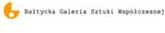 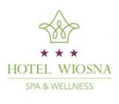 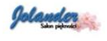 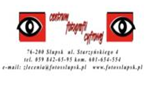 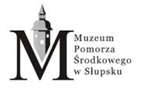 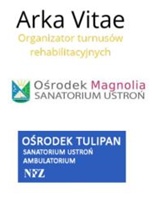 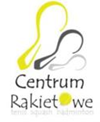 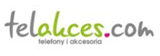 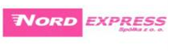 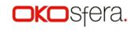 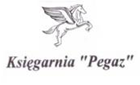 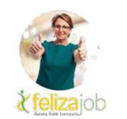 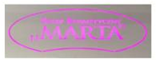 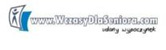 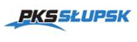 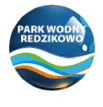 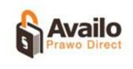 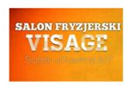 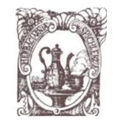 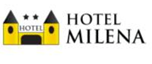 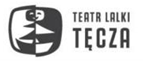 